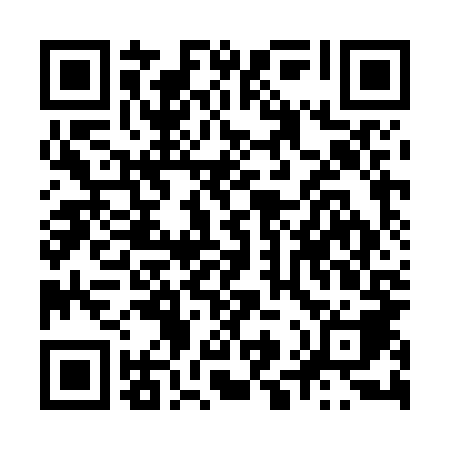 Ramadan times for Agriesel, RomaniaMon 11 Mar 2024 - Wed 10 Apr 2024High Latitude Method: Angle Based RulePrayer Calculation Method: Muslim World LeagueAsar Calculation Method: HanafiPrayer times provided by https://www.salahtimes.comDateDayFajrSuhurSunriseDhuhrAsrIftarMaghribIsha11Mon5:025:026:4412:344:336:246:248:0012Tue5:005:006:4212:334:346:256:258:0213Wed4:584:586:4012:334:356:276:278:0314Thu4:554:556:3812:334:366:286:288:0515Fri4:534:536:3612:324:376:306:308:0616Sat4:514:516:3412:324:396:316:318:0817Sun4:494:496:3212:324:406:326:328:1018Mon4:474:476:3012:324:416:346:348:1119Tue4:454:456:2812:314:426:356:358:1320Wed4:424:426:2612:314:436:376:378:1421Thu4:404:406:2412:314:446:386:388:1622Fri4:384:386:2212:304:456:406:408:1823Sat4:364:366:2012:304:466:416:418:1924Sun4:334:336:1812:304:486:426:428:2125Mon4:314:316:1612:294:496:446:448:2326Tue4:294:296:1412:294:506:456:458:2427Wed4:264:266:1212:294:516:476:478:2628Thu4:244:246:1012:294:526:486:488:2829Fri4:224:226:0812:284:536:496:498:2930Sat4:194:196:0612:284:546:516:518:3131Sun5:175:177:041:285:557:527:529:331Mon5:155:157:021:275:567:547:549:352Tue5:125:127:001:275:577:557:559:363Wed5:105:106:581:275:587:577:579:384Thu5:075:076:561:265:597:587:589:405Fri5:055:056:541:266:007:597:599:426Sat5:035:036:521:266:018:018:019:437Sun5:005:006:501:266:028:028:029:458Mon4:584:586:481:256:038:048:049:479Tue4:554:556:461:256:048:058:059:4910Wed4:534:536:441:256:058:068:069:51